Queridos padres,Vamos a utilizar el tipo de aprender para la instrucción de teclado de su hijo. Tipo para aprender envuelve las lecciones de teclado en un mundo intrigante de la aventura y la información, con módulos de instrucción y emocionantes actividades de mecanografía y juegos para reforzar las habilidades de teclado. Type to Learn está en la nube y permite a los estudiantes practicar desde cualquier lugar tienen un navegador web actual y una conexión a Internet.Para lanzar el tipo para aprender aventura, por favor siga estos sencillos pasos:Vete a www.typetolearn.com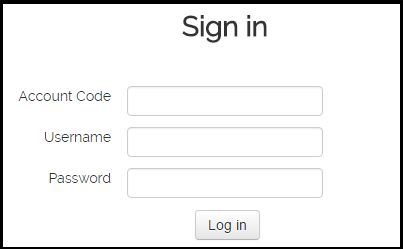 Ingrese la información de su cuentaCódigo de cuenta:	_______________Username: 		_______________Contraseña: 		_______________Seleccione Launch Type to Learn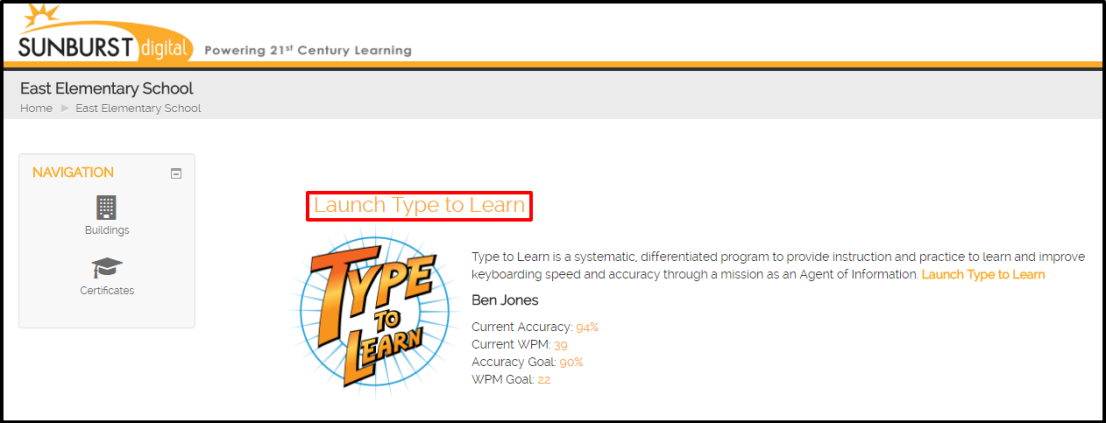 